2017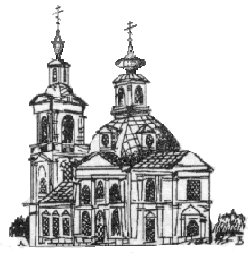 РАСПИСАНИЕ БОГОСЛУЖЕНИЙ ХРАМАКАЗАНСКОЙ ИКОНЫ БОЖИЕЙ МАТЕРИв ПУЧКОВООктябрьНеделя 17-я по Пятидесятнице, по Воздвижении30 сент. сб. – 17.00 – Всенощное бдение                             авт.: 40 км - 16.35, м-н «В» - 16.45 1 вс.  –    7.30 – Школьный храм – Литургия                    авт.:  - 6.45; м-н «В» - 6.55            –   9.30 – Казанский храм – Литургия     авт.:  - 8.15, 8.45; м-н «В» - 8.25, 8.55Блгв. кн. Игоря Черниговского и Киевского. Блгвв. кнн. Феодора, Давида и Константина, Ярославских чудотворцев. Сщмч. Николая Искровского. Прп. Алексия Зосимовского 2 пн. –   7.30 – Утреня (славословие) Литургия                     авт.: 40 км - 7.10, м-н «В» - 7.20Блгв. кн. Олега Брянского. Мчч. и испп. Михаила кн. Черниговского и болярина его Феодора 3 вт. –   7.30 – Утреня (славословие) Литургия                      авт.: 40 км - 7.10, м-н «В» - 7.20Отдание Крестовоздвижения. Свт. Димитрия Ростовского. Ап. от 70-ти Кодрата 3 вт. – 18.00 – Вечерня. Утреня (полиелей)                         авт.: 40 км - 17.35, м-н «В» - 17.45 4 ср. –     9.00 – Литургия                                                       авт.: 40 км - 8.15; м-н «В» - 8.25Зачатие Крестителя Господня Иоанна. Свт. Иннокентия Московского6 пт. –   7.30 – Утреня (славословие) Литургия                      авт.: 40 км - 7.10, м-н «В» - 7.20Неделя 18-я по Пятидесятнице. Прп. Сергия Радонежского 7 сб. – 17.00 – Всенощное бдение                                       авт.: 40 км - 16.35, м-н «В» - 16.45 8 вс.  –    7.30 – Школьный храм – Литургия                     авт.:  - 6.45; м-н «В» - 6.55          –   9.30 – Казанский храм – Литургия      авт.:  - 8.15, 8.45; м-н «В» - 8.25, 8. 55Апостола и Евангелиста Иоанна Богослова. Свт. Тихона, патр. Московского  8 вс.  – 17.00 – Всенощное бдение                                   авт.: 40 км - 16.35, м-н «В» - 16.45 9 пн. –   9.00 – Литургия                                                      авт.: 40 км - 8.15; м-н «В» - 8.25Прп. Савватия Соловецкого. Сщмч. Петра Крутицкого 9 пн. – 18.00 – Вечерня. Утреня (полиелей)                       авт.: 40 км - 17.35, м-н «В» - 17.4510 вт. –   9.00 – Литургия                                                      авт.: 40 км - 8.15; м-н «В» - 8.25Прп. Харитона Исповедника. Собор прпп. отцов Киево-Печерских, в ближних пещерах. Прпп. схимон. Кирилла и Марии Радонежских. Блгв. кн. Вячеслава Чешского11 ср. –   7.30 – Утреня (славословие). Литургия                   авт.: 40 км - 7.10, м-н «В» - 7.20Покров Пресвятой Богородицы. Прп. Романа Сладкопевца13 пт. –  17.00 – Всенощное бдение (с акафистом)          авт.: 40 км - 16.35, м-н «В» - 16.4514 сб. –    7.30 – Школьный храм – Литургия                     авт.: 40 км - 6.45, м-н «В» - 6.55           –    9.30 – Казанский храм – Литургия          авт.: 40 км - 8.15, 8.45; м-н «В» - 8.25, 8.55Неделя 19-я по ПятидесятницеСщмч. Киприана и мц. Иустины. Прав. воина Феодора Ушакова (200 лет). Блж. Андрея Константинопольского. Блгв. кн. Анны Кашинской14 сб. – 17.00 – Всенощное бдение                                   авт.: 40 км - 16.35, м-н «В» - 16.4515 вс.  –   7.30 – Школьный храм – Литургия                  авт.:  - 6.45; м-н «В» - 6.55           –   9.30 – Казанский храм – Литургия     авт.:  - 8.15, 8.45; м-н «В» - 8.25, 8.55Свтт. Гурия Казанского и Варсонофия Тверского. Собор Казанских святых16 пн. – 18.00 – Вечерня. Утреня (полиелей)                     авт.: 40 км - 17.35, м-н «В» - 17.4517 вт.  –   9.00 – Литургия                                                        авт.: 40 км - 8.15, м-н «В» - 8.25Собор святителей Московских17 вт. – 18.00 – Вечерня. Утреня (полиелей)                      авт.: 40 км - 17.35, м-н «В» - 17.4518 ср. –    9.00 – Литургия                                                       авт.: 40 км - 8.15, м-н «В» - 8.25Прп. Трифона Вятского. Прп. Таисии. Прп. Пелагии20 пт. – 18.00 – Вечерня. Утреня (полиелей)                      авт.: 40 км - 17.35, м-н «В» - 17.4521 сб. –    9.00 – Литургия                                                        авт.: 40 км - 8.15, м-н «В» - 8.25Неделя 20-я по Пятидесятнице. Свв. отцов VII Вселенского Собора. Ап. Иакова Алфеева. Прав. Авраама и племянника его Лота21 сб. – 17.00 – Всенощное бдение                                      авт.: 40 км - 16.35, м-н «В» - 16.4522 вс.  –   7.30 – Школьный храм – Литургия                    авт.:  - 6.45; м-н «В» - 6.55           –   9.30 – Казанский храм – Литургия     авт.:  - 8.15, 8.45; м-н «В» - 8.25, 8.55Прп. Амвросия Оптинского 22 вс. – 17.00 – Всенощное бдение                                 авт.: 40 км - 16.35, м-н «В» - 16.4523 пн. –  9.00 – Литургия в часовне прп. Амвросия Оптинского (пос. Творчество)Иерусалимской, Калужской икон Божией Матери. Прп. Космы Маиумского24 вт. – 18.00 – Вечерня. Утреня (полиелей)                    авт.: 40 км - 17.35, м-н «В» - 17.4525 ср. –    9.00 – Литургия                                                        авт.: 40 км - 8.15, м-н «В» - 8.25Иверской иконы Божией Матери25 ср. – 18.00 – Вечерня. Утреня (полиелей)                      авт.: 40 км - 17.35, м-н «В» - 17.4526 чт. –    9.00 – Литургия                                                        авт.: 40 км - 8.15, м-н «В» - 8.25Димитриевская родительская суббота. Свт. Афанасия Ковровского, исп.27 пт. – 18.00 – Вечерня. Утреня. Лития                          авт.: 40 км - 17.35, м-н «В» - 17.4528 сб. –   9.00 – Литургия. Панихида                                     авт.: 40 км - 8.15, м-н «В» - 8.25Неделя 21-я по Пятидесятнице. Мч. Лонгина сотника28 сб. – 17.00 – Всенощное бдение                                   авт.: 40 км - 16.35, м-н «В» - 16.4529 вс.  –   7.30 – Школьный храм – Литургия                         авт.:  - 6.45; м-н «В» - 6.55           –  9.30 – Казанский храм – Литургия      авт.:  - 8.15, 8.45; м-н «В» - 8.25, 8.55Апостола и евангелиста Луки. Прп. Иосифа Волоцкого. Вмц. Златы (Хрисы)30 пн. – 18.00 – Вечерня. Утреня (полиелей)                      авт.: 40 км - 17.35, м-н «В» - 17.4531 вт. –   9.00 – Литургия                                                      авт.: 40 км - 8.15, м-н «В» - 8.25Прор. Иоиля. Мч. Уара. Прп. Иоанна Рыльского31 вт. – 18.00 – Вечерня. Утреня (полиелей)                       авт.: 40 км - 17.35, м-н «В» - 17.45 1 ноября ср. –   9.00 – Литургия                                              авт.: 40 км - 8.15, м-н «В» - 8.25Исповедь – в конце вечерних служб; в будни перед литургией – в 8.30 час.в воскресенье перед ранней литургией – в 7.00, перед поздней – в 8.30.Таинство Крещения – по субботам – в 12.00 час. (кроме 28.10) и воскресеньям – в 13.00 Беседа с родителями и крестными – по субботам – в 15.00 час.Маршрут автобуса:  от ул. Центральной, д. 6 — по остановкам улиц  Центральной,  Солнечной, Октябрьского просп.  — «Пятерочка»  — «Три поросенка»  —  храм.После служб (включая молебен и панихиду) автобус идет по обратному маршруту 